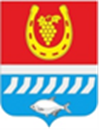 СОБРАНИЕ ДЕПУТАТОВ ЦИМЛЯНСКОГО РАЙОНАРЕШЕНИЕРуководствуясь статьями 28, 44 Федерального закона от 06.10.2003 № 131-ФЗ «Об общих принципах организации местного самоуправления в Российской Федерации», статьями 26, 53 Устава муниципального образования «Цимлянский район», Собрание депутатов Цимлянского района РЕШИЛО:1. Одобрить проект решения Собрания депутатов Цимлянского района «О внесении изменений и дополнений в Устав муниципального образования «Цимлянский район», согласно приложению к настоящему решению. 2. Назначить проведение публичных слушаний по обсуждению проекта решения Собрания депутатов Цимлянского района «О внесении изменений и дополнений в Устав муниципального образования «Цимлянский район» на 26 октября 2021 года в 17-05 часов, в актовом зале Администрации Цимлянского района по адресу: г. Цимлянск, ул. Ленина, 24. 3. Разместить проект решения Собрания депутатов Цимлянского района «О внесении изменений и дополнений в Устав муниципального образования «Цимлянский район» и порядок учета предложений по проекту решения Собрания депутатов Цимлянского района «О внесении изменений и дополнений в Устав муниципального образования «Цимлянский район» и участия граждан в его обсуждении в сети Интернет и опубликовать в средствах массовой информации.4. Сформировать комиссию по проведению публичных слушаний в следующем составе: 5. Определить, что граждане, проживающие на территории района и обладающие избирательным правом, вправе принять участие в обсуждении проекта решения на заседании комиссии по проведению публичных слушаний, на публичных слушаниях и путем внесения предложений к указанному проекту.Предложения по проекту решения «О внесении изменений и дополнений в Устав муниципального образования «Цимлянский район» принимаются по адресу: 347320, Ростовская область, г. Цимлянск, ул. Ленина, 24, каб. № 20, с 24 сентября 2021 г. по 26 октября 2021 г. до 17-00 часов в письменном виде только в отношении изменений, содержащихся в проекте решения (тел. для справок 5-11-87), и оформляются в виде таблицы:Предложения должны соответствовать Конституции Российской Федерации, Федеральному и Областному законодательству, не допускать противоречия либо несогласованности проекта решения Собрания депутатов Цимлянского района «О внесении изменений и дополнений в Устав муниципального образования «Цимлянский район» с иными положениями Устава муниципального образования «Цимлянский район», обеспечивать однозначное толкование положений проекта решения и Устава муниципального образования «Цимлянский район».Предложения, внесенные с нарушением установленных требований, рассмотрению не подлежат.6. Настоящее решение вступает в силу с момента официального опубликования.7. Контроль за исполнением решения возложить на постоянную комиссию по мандатным вопросам и депутатской этике Собрания депутатов Цимлянского района.Председатель Собрания депутатов -глава Цимлянского района	                                                     Л.П. ПерфиловаПриложение к решению Собрания депутатов Цимлянского районаот 23.09.2021 № 384СОБРАНИЕ ДЕПУТАТОВ ЦИМЛЯНСКОГО РАЙОНАРЕШЕНИЕВ связи с внесением изменений в Федеральный закон от 06.10.2003 № 131-ФЗ «Об общих принципах организации местного самоуправления в Российской Федерации», руководствуясь статьей 44 Федерального закона от 06.10.2003 № 131-ФЗ «Об общих принципах организации местного самоуправления в Российской Федерации, статьями 24, 53 Устава муниципального образования «Цимлянский район», и в целях приведения Устава муниципального образования «Цимлянский район» в соответствие с действующим законодательством, Собрание депутатов Цимлянского районаРЕШИЛО:1. Внести в Устав муниципального образования «Цимлянский район» следующие изменения:1.1. Подпункт 5 пункта 1 статьи 3 изложить в новой редакции:	«5) дорожная деятельность в отношении автомобильных дорог местного значения вне границ населенных пунктов в границах Цимлянского района, осуществление муниципального контроля на автомобильном транспорте, городском наземном электрическом транспорте и в дорожном хозяйстве вне границ населенных пунктов в границах Цимлянского района, организация дорожного движения и обеспечение безопасности дорожного движения на них, а также осуществление иных полномочий в области использования автомобильных дорог и осуществления дорожной деятельности в соответствии с законодательством Российской Федерации;».1.2. Пункт 1 статьи 3 дополнить подпунктом 10, последующую нумерацию подпунктов изменить:«10) обеспечение первичных мер пожарной безопасности в границах Цимлянского района за границами городских и сельских населенных пунктов;».1.3. Подпункт 27 пункта 1 статьи 3 изложить в новой редакции:«27) создание, развитие и обеспечение охраны лечебно-оздоровительных местностей и курортов местного значения на территории Цимлянского района, а также осуществление муниципального контроля в области охраны и использования особо охраняемых природных территорий местного значения;».1.4. Подпункт 39 пункта 1 статьи 3 изложить в новой редакции:«39) организация в соответствии с федеральным законом выполнения комплексных кадастровых работ и утверждение карты-плана территории;».1.5. Подпункт 2 пункта 2 статьи 3 изложить в новой редакции:«2) осуществление муниципального контроля за исполнением единой теплоснабжающей организацией обязательств по строительству, реконструкции и (или) модернизации объектов теплоснабжения;».1.6. Подпункт 3 пункта 2 статьи 3 изложить в новой редакции:«3) дорожная деятельность в отношении автомобильных дорог местного значения в границах населенных пунктов поселений и обеспечение безопасности дорожного движения на них, включая создание и обеспечение функционирования парковок (парковочных мест), осуществление муниципального контроля на автомобильном транспорте, городском наземном электрическом транспорте и в дорожном хозяйстве в границах населенных пунктов поселений, организация дорожного движения, а также осуществления иных полномочий в области использования автомобильных дорог и осуществления дорожной деятельности в соответствии с законодательством Российской Федерации;».1.7. Пункт 2 статьи 3 дополнить подпунктами 8, 9, последующую нумерацию подпунктов изменить:«8) принятие решений о создании, об упразднении лесничеств, создаваемых в их составе участковых лесничеств, расположенных на землях населенных пунктов поселений, установлении и изменении их границ, а также осуществление разработки и утверждения лесохозяйственных регламентов лесничеств, расположенных на землях населенных пунктов поселений;9) осуществление мероприятий по лесоустройству в отношении лесов, расположенных на землях населенных пунктов поселений;».1.8. Пункт 2 статьи 3 дополнить подпунктом 12:«12) принятие решений и проведение на территории поселений мероприятий по выявлению правообладателей ранее учтенных объектов недвижимости, направление сведений о правообладателях данных объектов недвижимости для внесения в Единый государственный реестр недвижимости.».1.9. Подпункт 7 пункта 1 статьи 4 изложить в новой редакции:«7) участие в организации и финансировании мероприятий, предусмотренных статьей 71-1 Закона Российской Федерации от 19 апреля 1991 № 1032-1 «О занятости населения в Российской Федерации»;».1.10. Пункт 1 статьи 4 дополнить подпунктами 16, 17:«16) осуществление мероприятий по оказанию помощи лицам, находящимся в состоянии алкогольного, наркотического или иного токсического опьянения;17) создание муниципальной пожарной охраны.».1.11. Устав дополнить статьей 12, последующую нумерацию статей изменить:«Статья 12. Инициативные проекты1. В целях реализации мероприятий, имеющих приоритетное значение для жителей Цимлянского района или его части, по решению вопросов местного значения или иных вопросов, право решения которых предоставлено органам местного самоуправления, в Администрацию Цимлянского района может быть внесен инициативный проект.2. Порядок выдвижения, внесения, обсуждения, рассмотрения инициативных проектов, в том числе гарантии участия жителей Цимлянского района или его части во внесении инициативных проектов, а также порядок проведения конкурсного отбора инициативных проектов определяются Собранием депутатов Цимлянского района.».1.12. Пункт 6 статьи 14 изложить в новой редакции:«6. Решение Собрания депутатов Цимлянского района, постановление председателя Собрания депутатов – главы Цимлянского района о назначении публичных слушаний с указанием времени и места проведения публичных слушаний, а также проект муниципального правового акта, выносимого на публичные слушания, не позднее чем за 7 календарных дней до дня проведения публичных слушаний подлежат официальному опубликованию, а также размещению на официальном сайте Цимлянского района в информационно-телекоммуникационной сети «Интернет».Замечания и предложения от жителей Цимлянского района по проекту муниципального правового акта, выносимого на публичные слушания, принимаются в письменной форме на бумажном носителе и в электронной форме посредством официального сайта Цимлянского района в информационно-телекоммуникационной сети «Интернет».».1.13. Пункт 7 статьи 14 изложить в новой редакции:«7. Орган местного самоуправления, принявший решение о назначении публичных слушаний, определяет выступающих на публичных слушаниях с учетом замечаний и предложений, поступивших от населения. Участникам публичных слушаний обеспечивается возможность высказать свое мнение по проекту муниципального правового акта, вынесенного на публичные слушания.».1.14. Пункт 9 статьи 14 изложить в новой редакции:«9. О результатах публичных слушаний составляется заключение с мотивированным обоснованием принятого решения, подписываемое председателем Собрания депутатов – главой Цимлянского района или главой Администрации Цимлянского района. Заключение о результатах публичных слушаний не позднее чем через 30 календарных дней со дня окончания публичных слушаний подлежит официальному опубликованию, а также размещению на официальном сайте Цимлянского района в информационно-телекоммуникационной сети «Интернет».».1.15. Пункт 11 статьи 14 изложить в новой редакции:«11. По вопросам, указанным в части 5 статьи 28 Федерального закона «Об общих принципах организации местного самоуправления в Российской Федерации», относящимся к компетенции органов местного самоуправления Цимлянского района проводятся публичные слушания или общественные обсуждения в соответствии с законодательством о градостроительной деятельности.».1.16. Подпункт 9 пункта 1 статьи 29 изложить в новой редакции:«9) прекращения гражданства Российской Федерации либо гражданства иностранного государства - участника международного договора Российской Федерации, в соответствии с которым иностранный гражданин имеет право быть избранным в органы местного самоуправления, наличия гражданства (подданства) иностранного государства либо вида на жительство или иного документа, подтверждающего право на постоянное проживание на территории иностранного государства гражданина Российской Федерации либо иностранного гражданина, имеющего право на основании международного договора Российской Федерации быть избранным в органы местного самоуправления, если иное не предусмотрено международным договором Российской Федерации;».1.17. Пункт 5 статьи 32 дополнить подпунктом 4:«4) обязан сообщить в письменной форме председателю Собрания депутатов - главе Цимлянского района о прекращении гражданства Российской Федерации либо гражданства иностранного государства - участника международного договора Российской Федерации, в соответствии с которым иностранный гражданин имеет право быть избранным в органы местного самоуправления, или приобретении гражданства (подданства) иностранного государства либо получении вида на жительство или иного документа, подтверждающего право на постоянное проживание на территории иностранного государства гражданина Российской Федерации либо иностранного гражданина, имеющего право на основании международного договора Российской Федерации быть избранным в органы местного самоуправления, в день, когда ему стало известно об этом, но не позднее пяти рабочих дней со дня прекращения гражданства Российской Федерации либо гражданства иностранного государства или приобретения гражданства (подданства) иностранного государства либо получения вида на жительство или иного документа, предусмотренного настоящим подпунктом.».1.18. Подпункт 9 пункта 1 статьи 34 изложить в новой редакции:«9) прекращения гражданства Российской Федерации либо гражданства иностранного государства - участника международного договора Российской Федерации, в соответствии с которым иностранный гражданин имеет право быть избранным в органы местного самоуправления, наличия гражданства (подданства) иностранного государства либо вида на жительство или иного документа, подтверждающего право на постоянное проживание на территории иностранного государства гражданина Российской Федерации либо иностранного гражданина, имеющего право на основании международного договора Российской Федерации быть избранным в органы местного самоуправления, если иное не предусмотрено международным договором Российской Федерации;».1.19. Подпункт 5 пункта 1 статьи 38 изложить в новой редакции:«5) организует дорожную деятельность в отношении автомобильных дорог местного значения вне границ населенных пунктов в границах Цимлянского района, осуществляет муниципальный контроль на автомобильном транспорте, городском наземном электрическом транспорте и в дорожном хозяйстве вне границ населенных пунктов в границах Цимлянского района, организует дорожное движение и обеспечивает безопасность дорожного движения на них, а также осуществляет иные полномочия в области использования автомобильных дорог и осуществления дорожной деятельности в соответствии с законодательством Российской Федерации;».1.20. Пункт 1 статьи 38 дополнить подпунктом 10, последующую нумерацию подпунктов изменить:«10) осуществляет обеспечение первичных мер пожарной безопасности в границах Цимлянского района за границами городских и сельских населенных пунктов;».1.21. Пункт 1 статьи 38 дополнить подпунктом 23, последующую нумерацию подпунктов изменить:«23) осуществляет мероприятия по выравниванию уровня бюджетной обеспеченности поселений, входящих в состав Цимлянского района, за счет средств бюджета Цимлянского района;».1.22. Подпункт 25 пункта 1 статьи 38 изложить в новой редакции:«25) представляет в уполномоченный орган исполнительной власти Ростовской области предложения о признании территории лечебно-оздоровительной местностью или курортом местного значения, осуществляет развитие и обеспечение охраны лечебно-оздоровительных местностей и курортов местного значения на территории Цимлянского района, а также осуществляет муниципальный контроль в области охраны и использования особо охраняемых природных территорий местного значения;».1.23. Подпункт 48 пункта 1 статьи 38 изложить в новой редакции:«48) организует в соответствии с федеральным законом выполнение комплексных кадастровых работ и утверждает карту-план территории;».1.24. Подпункт 2 пункта 2 статьи 38 изложить в новой редакции:«2) дорожную деятельность в отношении автомобильных дорог местного значения в границах населенных пунктов поселений и обеспечивает безопасность дорожного движения на них, включая создание и обеспечение функционирования парковок (парковочных мест), осуществляет муниципальный контроль на автомобильном транспорте, городском наземном электрическом транспорте и в дорожном хозяйстве в границах населенных пунктов поселений, организацию дорожного движения, а также осуществляет иные полномочия в области использования автомобильных дорог и осуществления дорожной деятельности в соответствии с законодательством Российской Федерации;».1.25. Подпункт 2 пункта 2 статьи 38 изложить в новой редакции:«3) муниципальный контроль за исполнением единой теплоснабжающей организацией обязательств по строительству, реконструкции и (или) модернизации объектов теплоснабжения;».1.26. Пункт 2 статьи 38 дополнить подпунктами 8, 9, последующую нумерацию подпунктов изменить:«8) организует принятие решений о создании, об упразднении лесничеств, создаваемых в их составе участковых лесничеств, расположенных на землях населенных пунктов поселений, установлении и изменении их границ, а также осуществляет разработку и утверждение лесохозяйственных регламентов лесничеств, расположенных на землях населенных пунктов поселений;9) осуществляет мероприятия по лесоустройству в отношении лесов, расположенных на землях населенных пунктов поселений;».1.27. Пункт 2 статьи 38 дополнить подпунктом 12:«12) принятие решений и проведение на территории поселений мероприятий по выявлению правообладателей ранее учтенных объектов недвижимости, направление сведений о правообладателях данных объектов недвижимости для внесения в Единый государственный реестр недвижимости.».1.28. Пункт 2 статьи 39 изложить в новой редакции:«2. Основными полномочиями Контрольно-счетной палаты Цимлянского района являются:1) организация и осуществление контроля за законностью и эффективностью использования бюджета Цимлянского района, а также иных средств в случаях, предусмотренных законодательством Российской Федерации;2) экспертиза проектов бюджета Цимлянского района, проверка и анализ обоснованности его показателей;3) внешняя проверка годового отчета об исполнении бюджета Цимлянского района;4) проведение аудита в сфере закупок товаров, работ и услуг в соответствии с Федеральным законом от 5 апреля 2013 года № 44-ФЗ «О контрактной системе в сфере закупок товаров, работ, услуг для обеспечения государственных и муниципальных нужд»;5) оценка эффективности формирования муниципальной собственности Цимлянского района, управления и распоряжения такой собственностью и контроль за соблюдением установленного порядка формирования такой собственности, управления и распоряжения такой собственностью (включая исключительные права на результаты интеллектуальной деятельности);6) оценка эффективности предоставления налоговых и иных льгот и преимуществ, бюджетных кредитов за счет средств бюджета Цимлянского района, а также оценка законности предоставления муниципальных гарантий и поручительств или обеспечения исполнения обязательств другими способами по сделкам, совершаемым юридическими лицами и индивидуальными предпринимателями за счет средств бюджета Цимлянского района и имущества, находящегося в муниципальной собственности Цимлянского района;7) экспертиза проектов муниципальных правовых актов в части, касающейся расходных обязательств Цимлянского района, экспертиза проектов муниципальных правовых актов, приводящих к изменению доходов бюджета Цимлянского района, а также муниципальных программ (проектов муниципальных программ);8) анализ и мониторинг бюджетного процесса в Цимлянском районе, в том числе подготовка предложений по устранению выявленных отклонений в бюджетном процессе и совершенствованию бюджетного законодательства Российской Федерации;9) проведение оперативного анализа исполнения и контроля за организацией исполнения бюджета Цимлянского района в текущем финансовом году, ежеквартальное представление информации о ходе исполнения бюджета Цимлянского района, о результатах проведенных контрольных и экспертно-аналитических мероприятий в Собрание депутатов Цимлянского района и председателю Собрания депутатов – главе Цимлянского района;10) осуществление контроля за состоянием муниципального внутреннего и внешнего долга;11) оценка реализуемости, рисков и результатов достижения целей социально-экономического развития Цимлянского района, предусмотренных документами стратегического планирования Цимлянского района, в пределах компетенции Контрольно-счетной палаты Цимлянского района;12) участие в пределах полномочий в мероприятиях, направленных на противодействие коррупции;13) осуществление контроля за законностью и эффективностью использования средств бюджета Цимлянского района, поступивших в бюджеты поселений, входящих в состав Цимлянского района.14) иные полномочия в сфере внешнего муниципального финансового контроля, установленные федеральными законами, областными законами, настоящим Уставом и правовыми актами Собрания депутатов Цимлянского района.».1.29. Пункт 7 статьи 39 изложить в новой редакции:«7. Штатная численность Контрольно-счетной палаты Цимлянского района определяется правовым актом Собрания депутатов Цимлянского района по представлению председателя Контрольно-счетной палаты Цимлянского района с учетом необходимости выполнения возложенных законодательством полномочий, обеспечения организационной и функциональной независимости Контрольно-счетной палаты Цимлянского района.».1.30. Подпункт 7 пункта 15 статьи 41 изложить в новой редакции:«7) прекращения гражданства Российской Федерации либо гражданства иностранного государства - участника международного договора Российской Федерации, в соответствии с которым иностранный гражданин имеет право быть избранным в органы местного самоуправления, наличия гражданства (подданства) иностранного государства либо вида на жительство или иного документа, подтверждающего право на постоянное проживание на территории иностранного государства гражданина Российской Федерации либо иностранного гражданина, имеющего право на основании международного договора Российской Федерации быть избранным в органы местного самоуправления, если иное не предусмотрено международным договором Российской Федерации;».1.31. Абзац второй пункта 6 статьи 53 изложить в новой редакции:«Председатель Собрания депутатов – глава Цимлянского района обязан опубликовать (обнародовать) зарегистрированные Устав муниципального образования «Цимлянский район», муниципальный правовой акт о внесении изменений и дополнений в Устав муниципального образования «Цимлянский район» в течение семи дней со дня поступления из территориального органа уполномоченного федерального органа исполнительной власти в сфере регистрации уставов муниципальных образований уведомления о включении сведений об Уставе муниципального образования «Цимлянский район», муниципальном правовом акте о внесении изменений и дополнений в Устав муниципального образования «Цимлянский район» в государственный реестр уставов муниципальных образований субъекта Российской Федерации, предусмотренного частью 6 статьи 4 Федерального закона от 21 июля 2005 года № 97-ФЗ «О государственной регистрации уставов муниципальных образований».».1.32. Абзац первый пункта 4 статьи 56 изложить в новой редакции:«4. Проекты муниципальных нормативных правовых актов, устанавливающие новые или изменяющие ранее предусмотренные муниципальными нормативными правовыми актами обязательные требования для субъектов предпринимательской и иной экономической деятельности, обязанности для субъектов инвестиционной деятельности, подлежат оценке регулирующего воздействия, проводимой органами местного самоуправления Цимлянского района в порядке, установленном муниципальными нормативными правовыми актами в соответствии с областным законодательством, за исключением:».1.33. Пункты 1, 2 статьи 68 изложить в новой редакции:«1. Решением Собрания депутатов Цимлянского района о местном бюджете устанавливаются верхние пределы муниципального внутреннего долга, муниципального внешнего долга (при наличии у Цимлянского района обязательств в иностранной валюте) по состоянию на 1 января года, следующего за очередным финансовым годом и каждым годом планового периода (по состоянию на 1 января года, следующего за очередным финансовым годом), с указанием в том числе верхнего предела долга по муниципальным гарантиям в валюте Российской Федерации, муниципальным гарантиям в иностранной валюте (при наличии у Цимлянского района обязательств по муниципальным гарантиям в иностранной валюте).Верхние пределы муниципального внутреннего долга, муниципального внешнего долга (при наличии у Цимлянского района обязательств в иностранной валюте) устанавливаются при соблюдении ограничений, установленных Бюджетным кодексом Российской Федерации.Собрание депутатов Цимлянского района вправе в рамках управления муниципальным долгом и в пределах ограничений, установленных Бюджетным кодексом Российской Федерации, утвердить дополнительные ограничения по муниципальному долгу Цимлянского района.2. Муниципальные внутренние заимствования осуществляются в целях финансирования дефицита бюджета Цимлянского района, а также погашения долговых обязательств Цимлянского района, пополнения в течение финансового года остатков средств на счетах бюджета Цимлянского района.Муниципальные внешние заимствования осуществляются в целях финансирования проектов, включенных в программу государственных внешних заимствований Российской Федерации на очередной финансовый год и плановый период.Право осуществления муниципальных заимствований от имени Цимлянского района принадлежит Администрации Цимлянского района.Программа муниципальных внутренних (внешних) заимствований на очередной финансовый год и плановый период (очередной финансовый год) является приложением к решению Собрания депутатов Цимлянского района о местном бюджете на очередной финансовый год и плановый период (очередной финансовый год).».1.34. Абзац второй пункта 3 статьи 68 изложить в новой редакции:«Обязательства, вытекающие из муниципальной гарантии, включаются в состав муниципального долга.».1.35. Пункт 4 статьи 68 изложить в новой редакции:«4. В случае, если муниципальное долговое обязательство, выраженное в валюте Российской Федерации, не предъявлено к погашению в течение трех лет с даты, следующей за датой погашения, предусмотренной условиями муниципального долгового обязательства, указанное обязательство считается полностью прекращенным и списывается с муниципального долга, если иное не предусмотрено решением Собрания депутатов Цимлянского района.Долговые обязательства Цимлянского района по муниципальным гарантиям в валюте Российской Федерации считаются полностью прекращенными при наступлении событий (обстоятельств), являющихся основанием прекращения муниципальных гарантий, и списываются с муниципального долга по мере наступления (получения сведений о наступлении) указанных событий (обстоятельств).Глава Администрации Цимлянского района по истечении сроков, указанных в абзаце первом пункта 4 настоящей статьи, издает постановление Администрации Цимлянского района о списании с муниципального долга муниципальных долговых обязательств, выраженных в валюте Российской Федерации.».2. Настоящее Решение вступает в силу со дня официального опубликования, произведенного после его государственной регистрации, за исключением пунктов 2 и 7 статьи 39, которые вступают в силу с 30 сентября 2021 года.Председатель Собрания депутатов -глава Цимлянского района	                                                     Л.П. Перфилова23.09.2021№ 384г. ЦимлянскО назначении публичных слушаний по обсуждению проекта решения Собрания депутатов Цимлянского района «О внесении изменений и дополнений в Устав муниципального образования «Цимлянский район»Председатель  комиссии:-председатель Собрания депутатов – глава Цимлянского района. Секретарь комиссии:Женовачева Елена Юрьевна -ведущий специалист по работе с Собранием депутатов Цимлянского района.Члены комиссии:Ночевкина Елена Николаевна-первый заместитель главы Администрации Цимлянского района;-председатель мандатной комиссии Собрания депутатов Цимлянского района;Кулик Александр Викторович-управляющий делами Администрации Цимлянского района;Трунов Тихон Сергеевич-ведущий специалист (юрист) Администрации Цимлянского района.№
п/пФормулировка
вопросаТекст
предложенияФ.И.О., адрес места
жительства гражданина,
внесшего предложение Личная
подпись..2021№г. ЦимлянскО внесении изменений и дополнений в Устав муниципального образования «Цимлянский район»